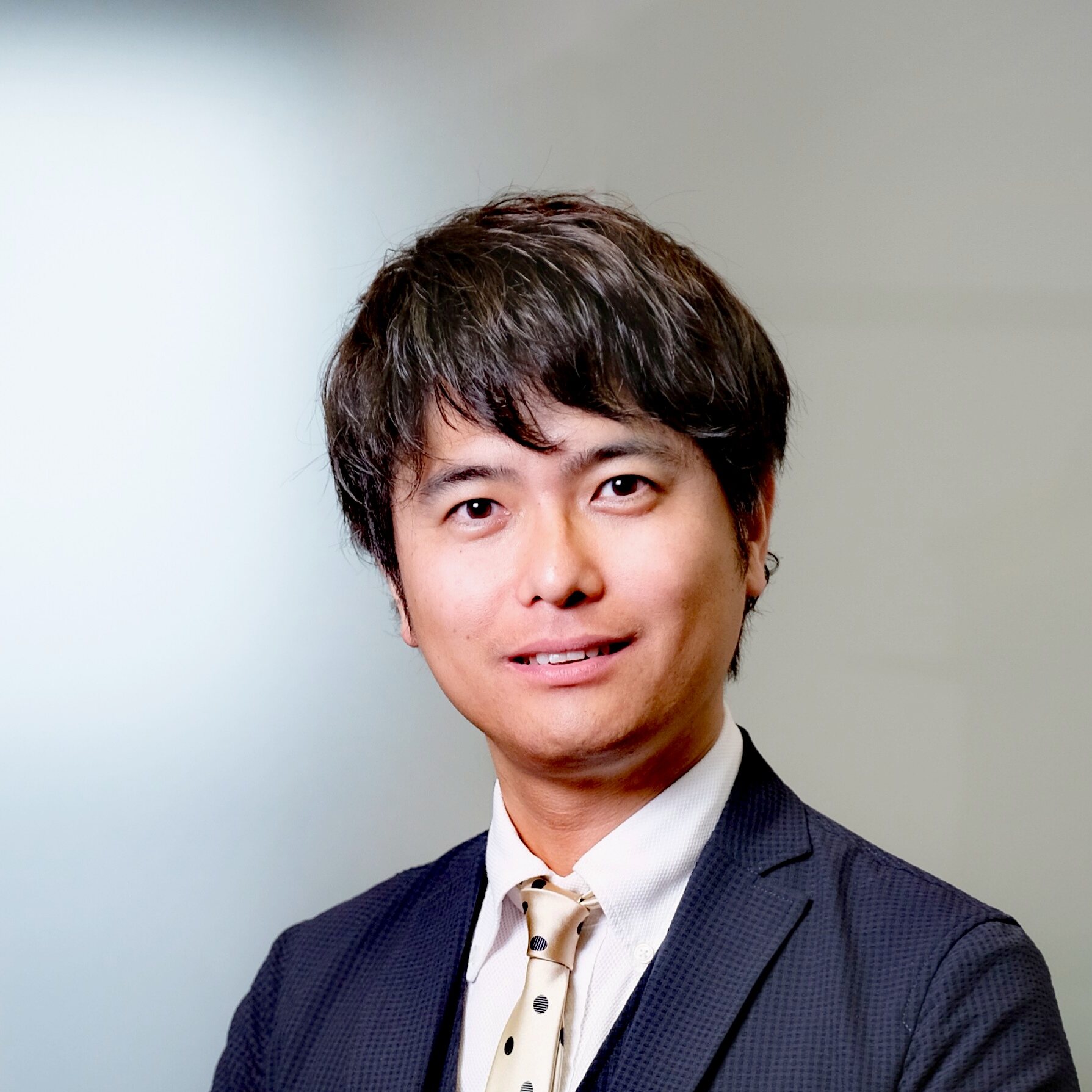 ※ご記入いただいた内容は、当事業の参加者把握のために利用する他、事務連絡や関連事業の情報提供のために利用することがありますが、第三者に公開するものではありません。事業所名電話番号所 在 地ＦＡＸ参加者名所属・役職E-mail参加者名所属・役職E-mail